Ouverture de la réunion et allocutions de bienvenueAdoption de l'ordre du jourPrésentation des contributions reçues et examen Divers_______________Groupe de travail du GCDT sur les activités préparatoires en vue de la CMDT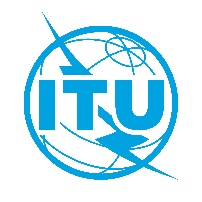 30 septembre 2020, virtuelleGroupe de travail du GCDT sur les activités préparatoires en vue de la CMDT30 septembre 2020, virtuelleGroupe de travail du GCDT sur les activités préparatoires en vue de la CMDT30 septembre 2020, virtuelleDocument TDAG-WG-Prep/14-F8 septembre 2020Original: anglaisOrigine:Directrice du Bureau de développement des télécommunicationsDirectrice du Bureau de développement des télécommunicationsTitre:Projet d’ordre du jourProjet d’ordre du jour